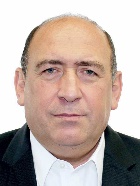 RUBÉN MOREIRA VALDEZPRESIDENTE 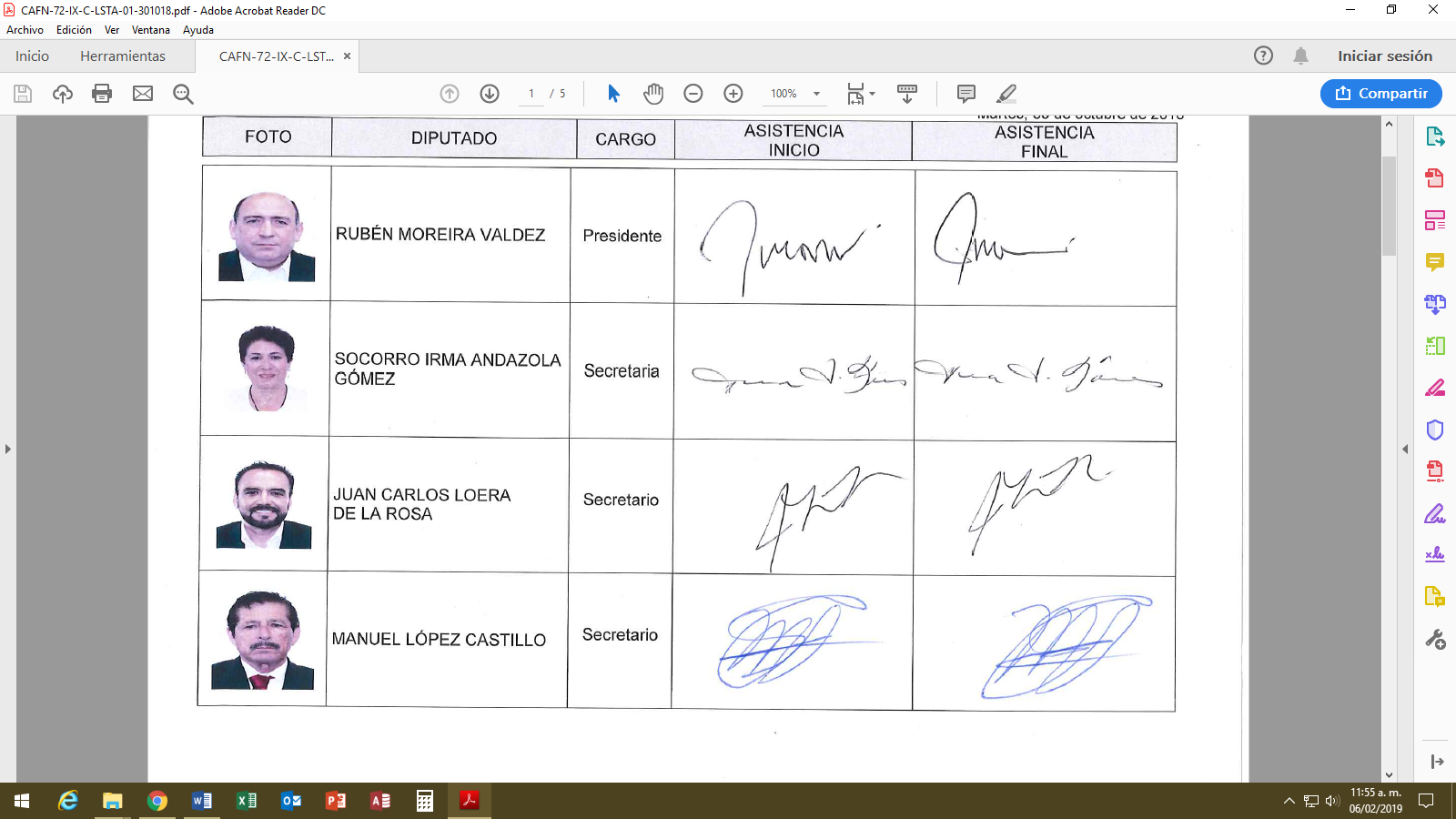 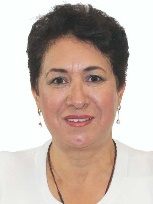 SOCORRO IRMA ANDAZOLA GÓMEZSECRETARIA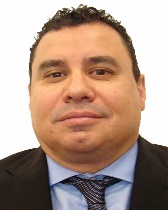 FRANCISCO JORGE VILLARREAL PASARETSECRETARIO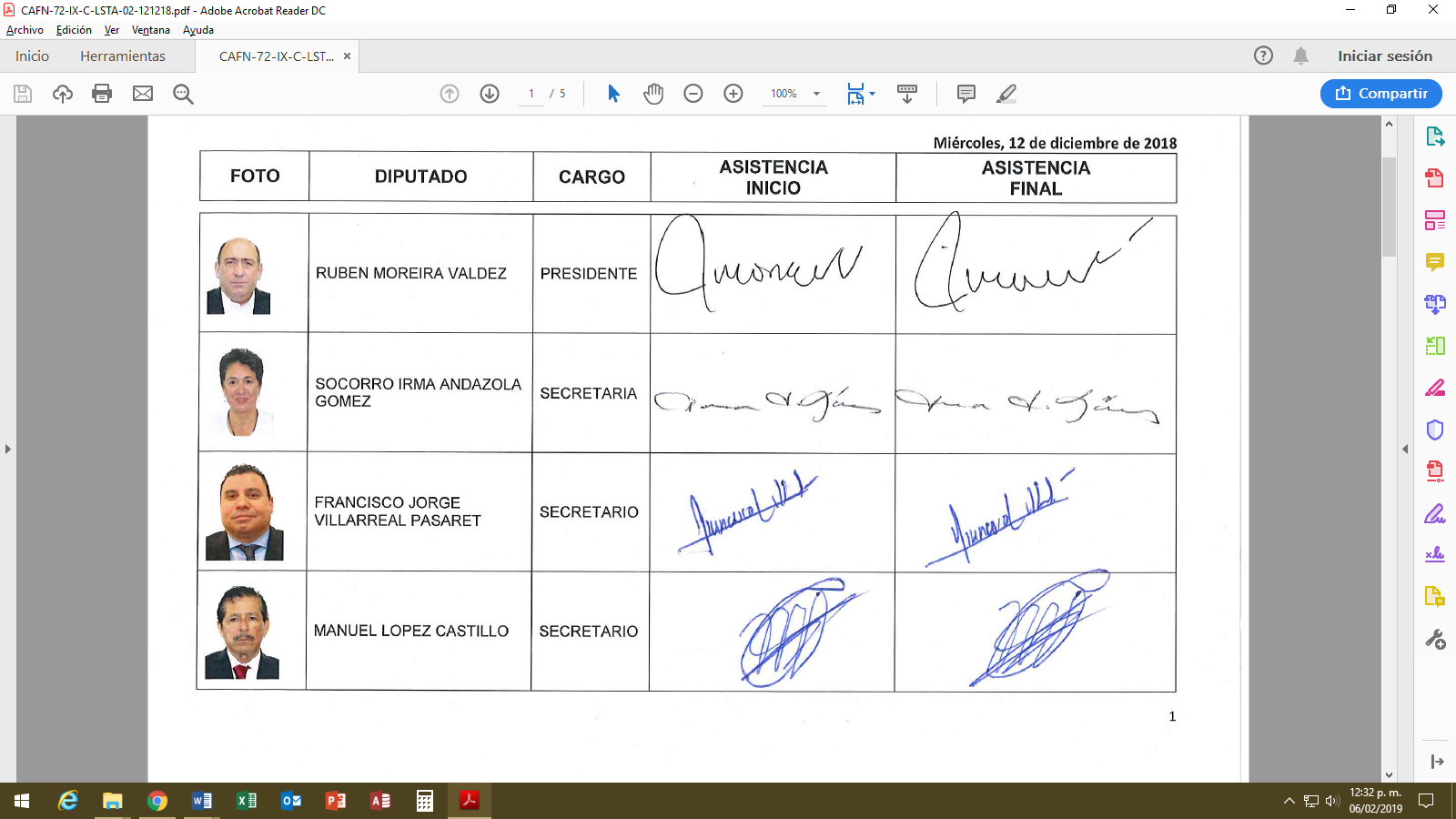 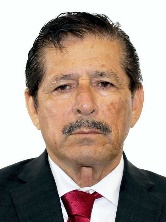 MANUEL LÓPEZ CASTILLO SECRETARIO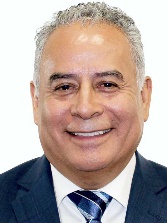 JOSÉ SALVADOR ROSAS QUINTANILLASECRETARIO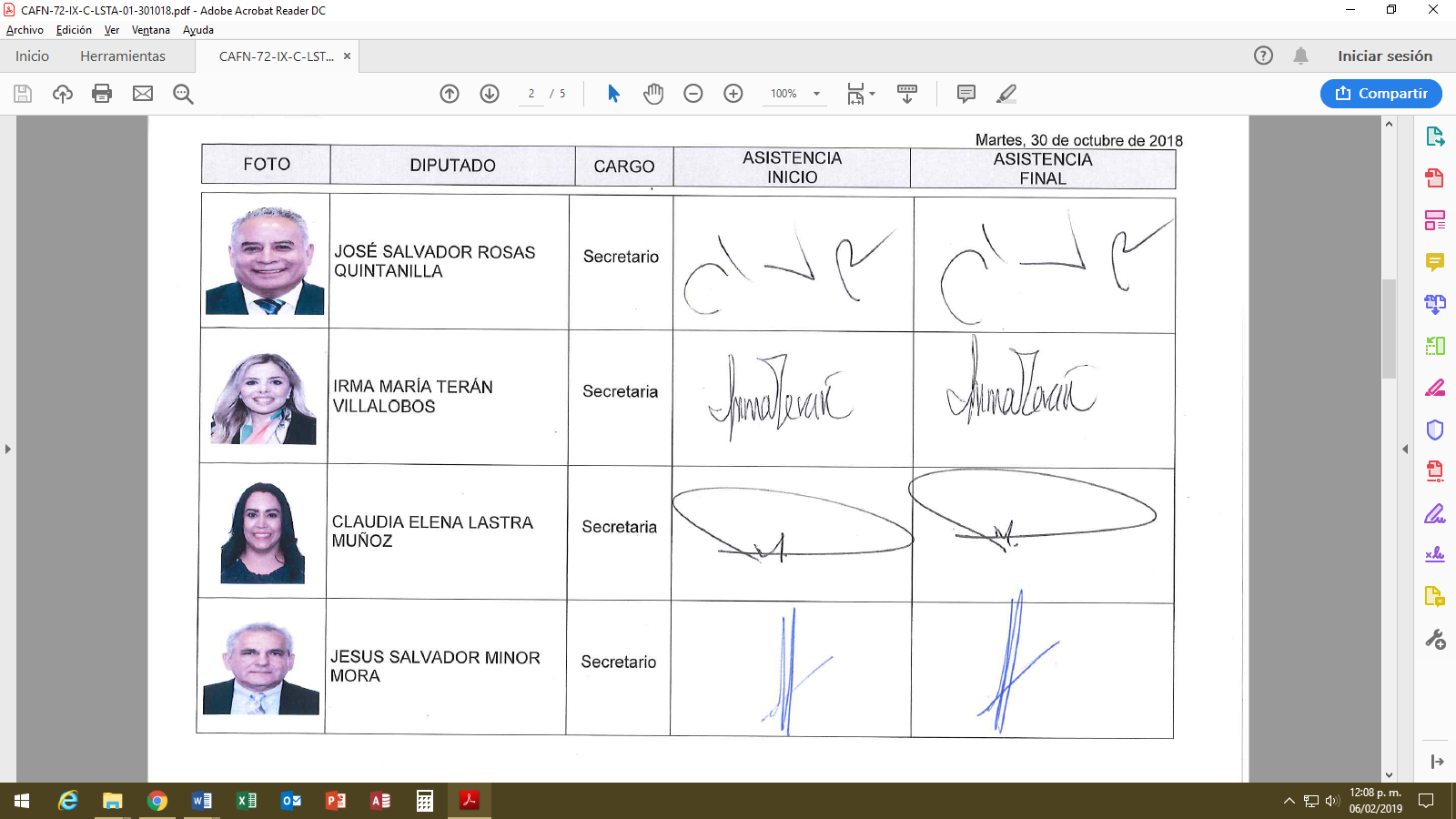 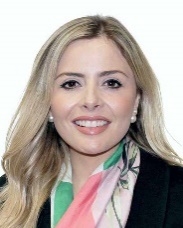 IRMA MARÍA TERÁN VILLALOBOSSECRETARIA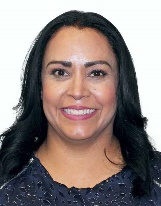 CLAUDIA ELENA LASTRA MUÑOZSECRETARIA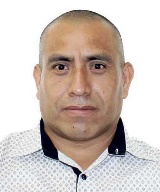 MAXIMINO ALEJANDRO CANDELARIA INTEGRANTE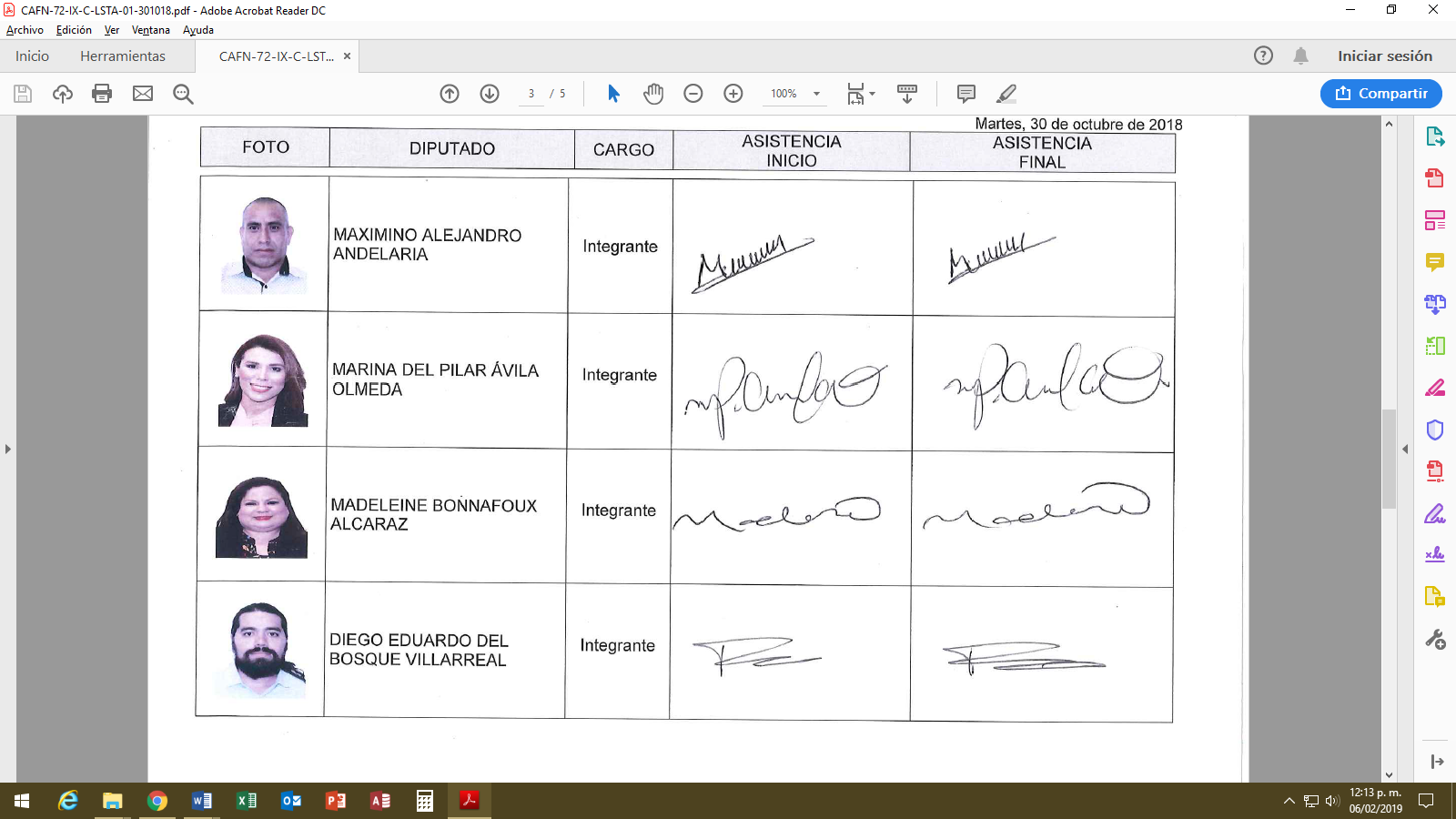 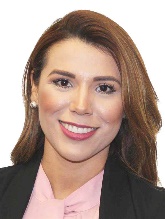  MARINA DEL PILAR ÁVILA OLMEDA INTEGRANTE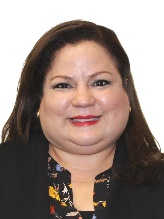 MADELEINE BONNAFOUX ALCARAZINTEGRANTE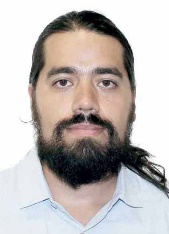 DIEGO EDUARDO DEL BOSQUE VILLAREAL INTEGRANTE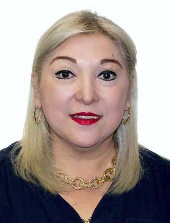 ADRIANA LOZANO RODRÍGUEZINTEGRANTE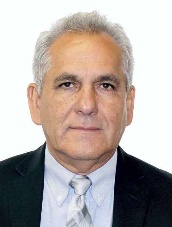 JESÚS SALVADOR MINOR MORAINTEGRANTE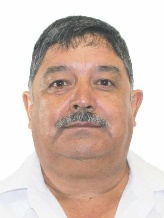 ERACLIO RODRÍGUEZ GÓMEZINTEGRANTE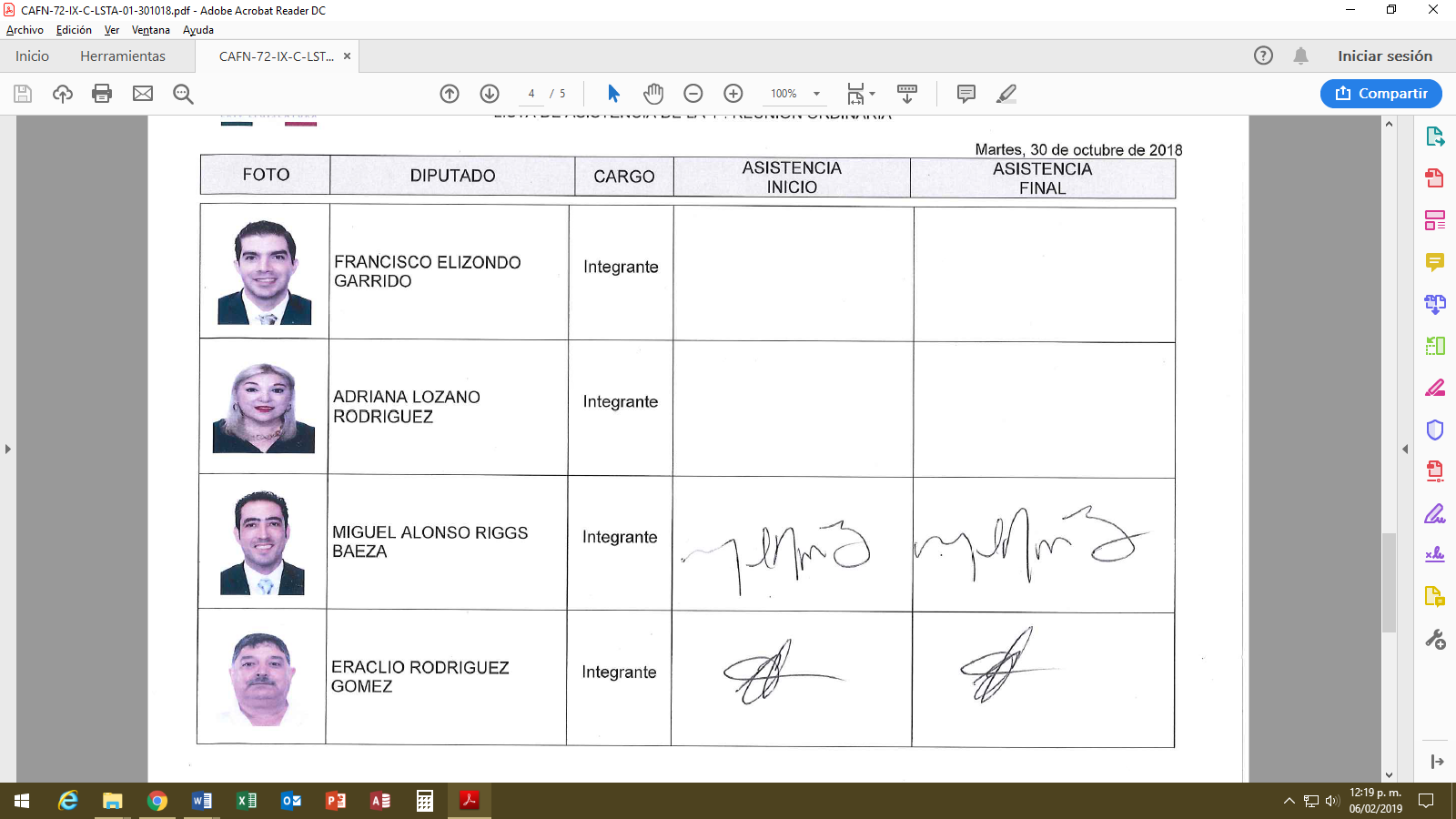 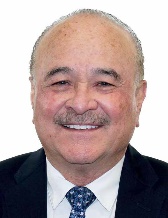 ERNESTO RUFFO APPEL INTEGRANTE 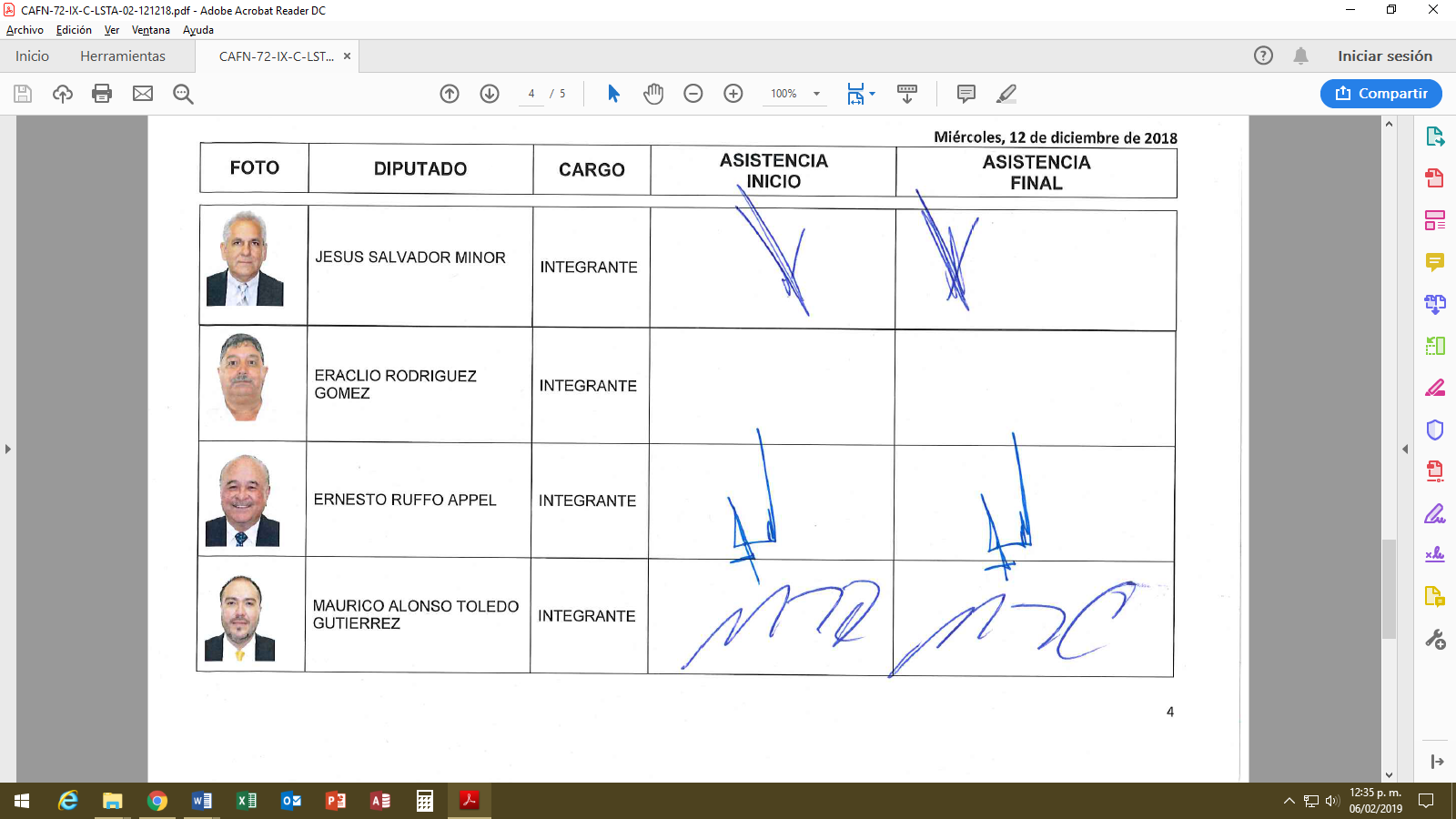 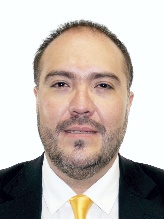 MAURICIO ALONSO TOLEDO GUTIÉRREZINTEGRANTE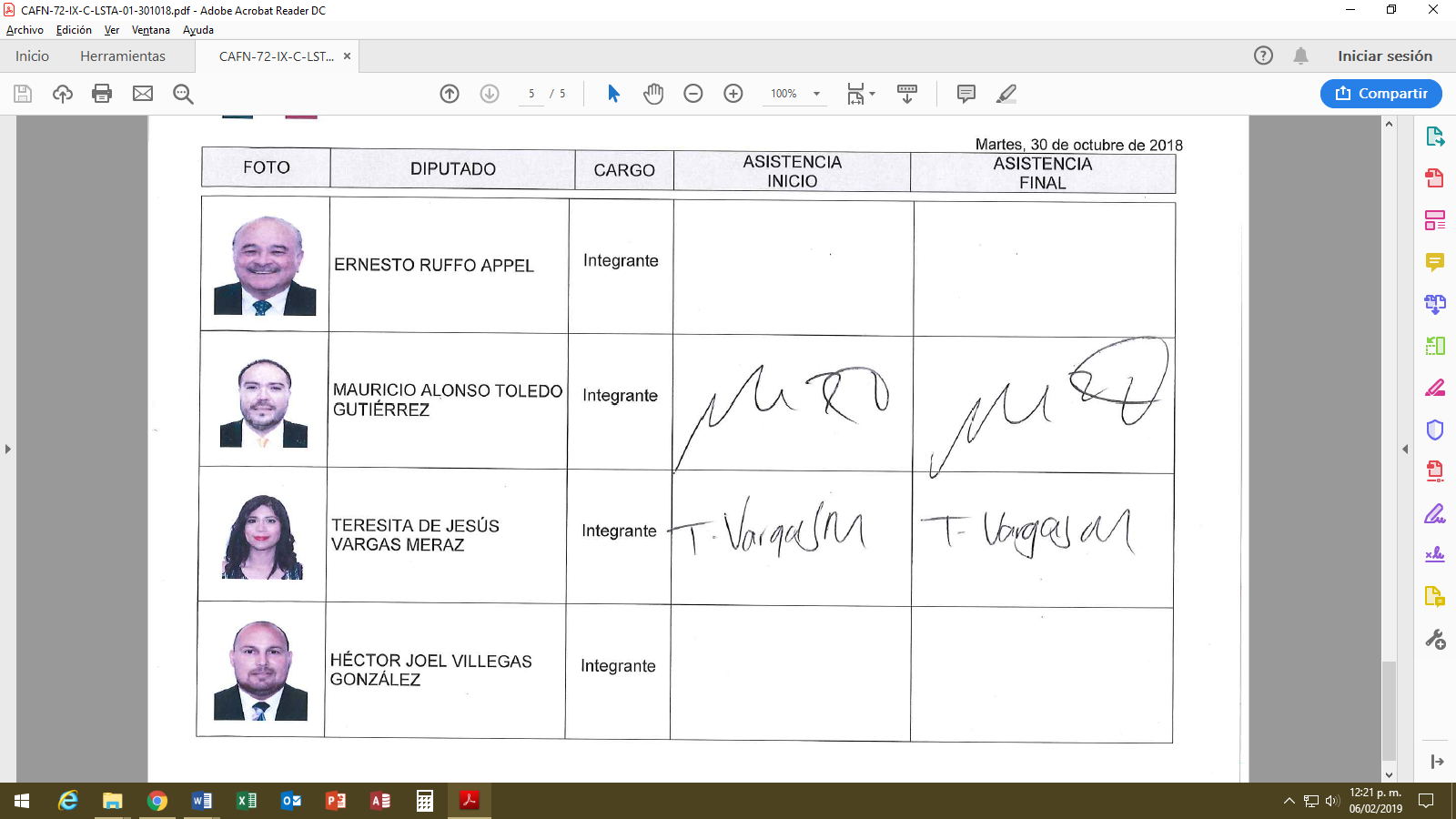 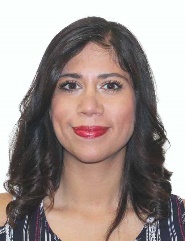 TERESITA DE JESÚS VARGAS MERAZINTEGRANTE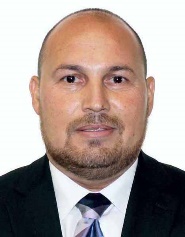 HÉCTOR JOEL VILLEGAS GONZÁLEZINTEGRANTE 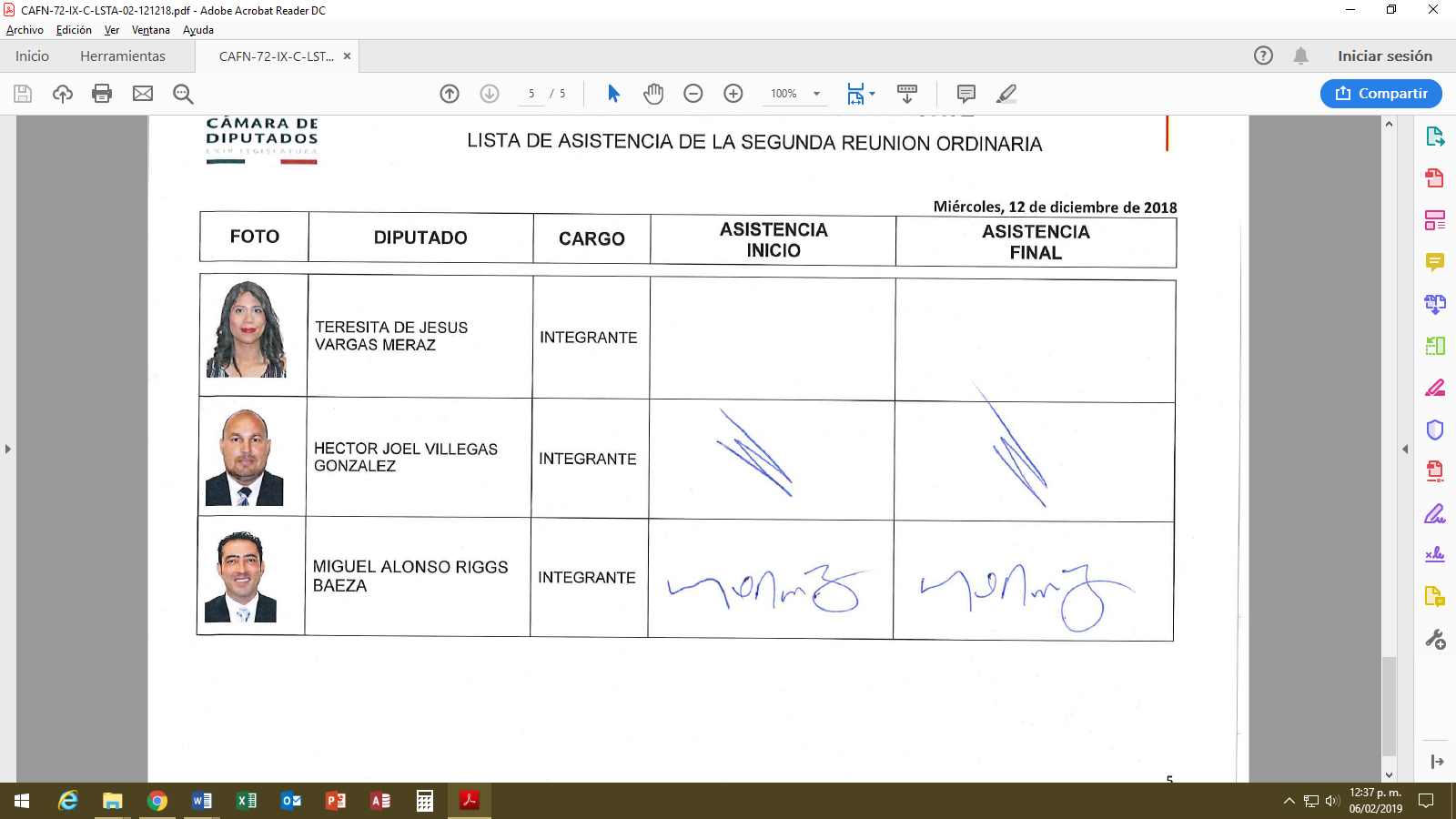 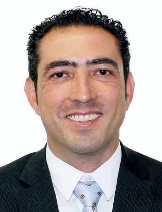 MIGUEL ALONSO RIGGS BAEZAINTEGRANTE 